REQUERIMENTO Nº 69/2019              CLAUDIO OLIVEIRA – PR, PROFESSORA SILVANA – PTB, PROFESSORA MARISA – PTB, BRUNO DELGADO – PMB e vereadores abaixo assinados, com assento nesta Casa, com fulcro nos artigos 118 e 121 do Regimento Interno, no cumprimento do dever, REQUEREM à Mesa que este expediente seja encaminhado ao Exmo. Senhor Mauro Mendes, Governador do Estado de Mato Grosso, ao Exmo. Senhor Ondanir Bortolini (Nininho), Deputado Estadual, com cópias ao Exmo. Senhor Marcelo de Oliveira e Silva, Secretário de Estado de Infraestrutura e Logística de Mato Grosso - SINFRA e ao Exmo. Senhor Ari Lafin, Prefeito Municipal, requerendo Verba para realização de reparos na pista sobre a ponte de concreto do Rio Teles Pires, localizada na Rodovia MT - 140 que liga o Distrito de Boa Esperança, Município de Sorriso, ao Município de Santa Rita do Trivelato.JUSTIFICATIVAS		Considerando que a pista da ponte mencionada encontra-se danificada, ocasionando riscos de acidente as pessoas que por ali transitam. E sabemos que a referida rodovia dá acesso à inúmeras propriedades rurais, além de ligar dois municípios;		Considerando que, neste período ocorre o transporte dos produtos colhidos da safra de soja e arroz, bem como o aumento do fluxo de caminhões pesados, danificando ainda mais a ponte, com mostra fotos anexas;		Considerando que, é de suma importância a manutenção desta ponte, pois só assim, poderemos estar evitando o comprometimento de sua estrutura;Considerando que as condições precárias da referida ponte têm gerado diversas reclamações, tendo em vista que a ponte está precisando urgentemente de reparos;	Considerando ser uma reivindicação da população e de todos aqueles que por ali trafegam, zelando pela segurança e comodidade de todos.Câmara Municipal de Sorriso, Estado de Mato Grosso, 14 de março de 2019.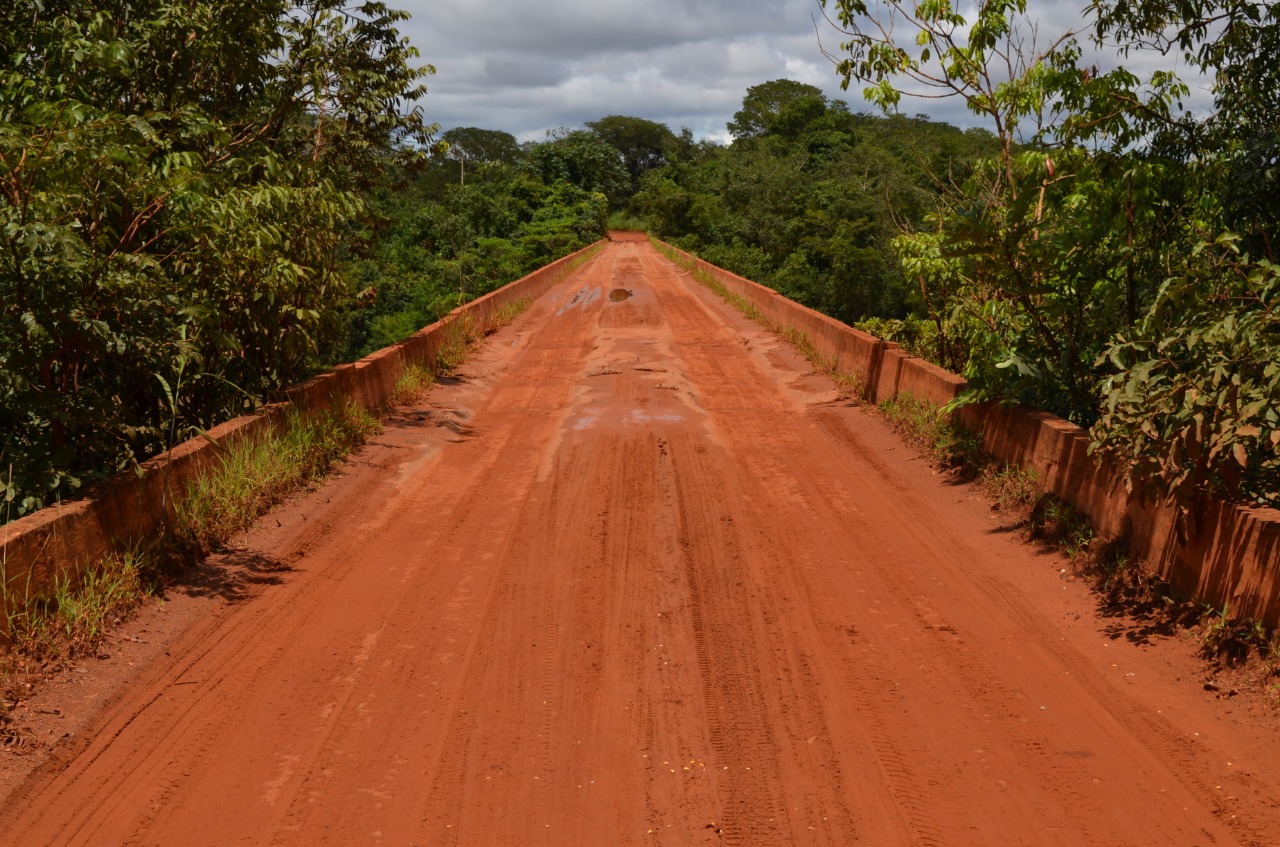 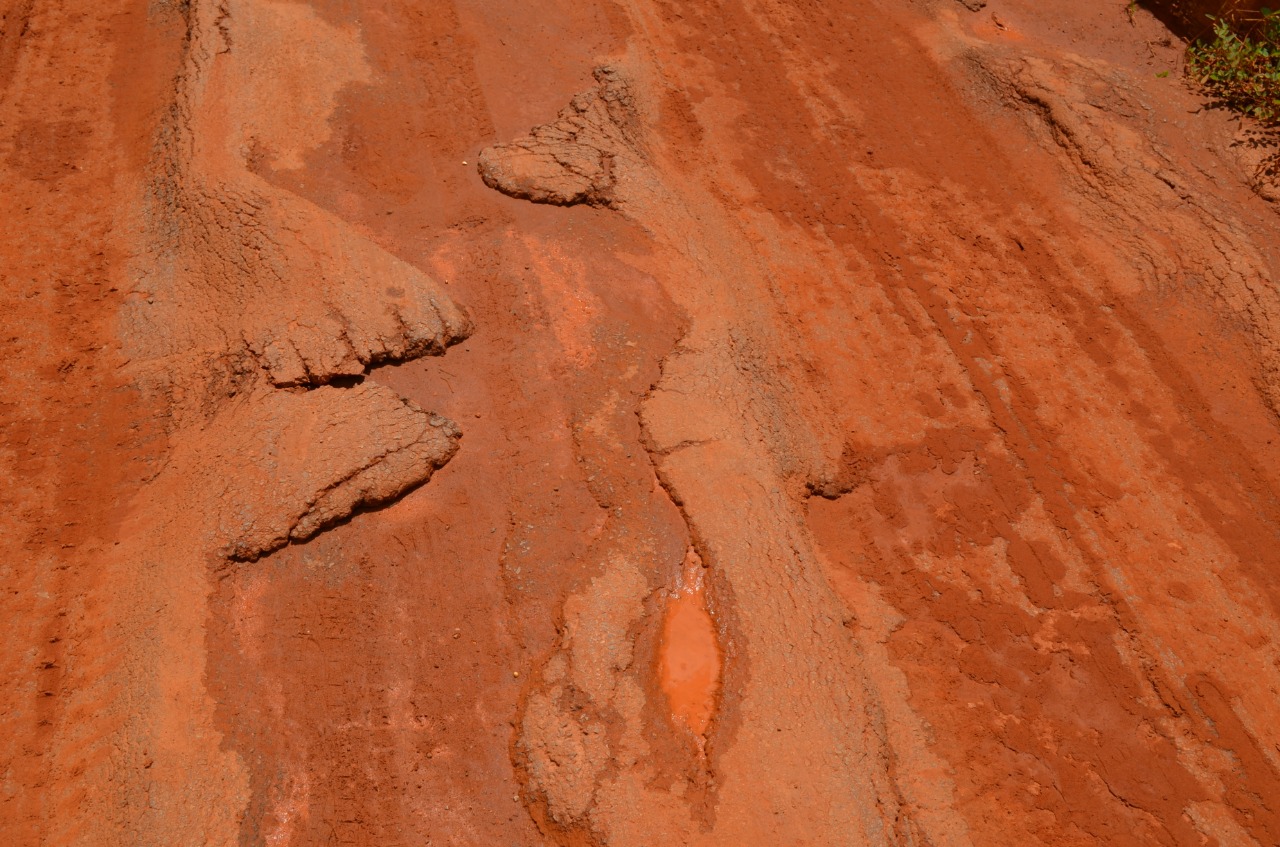 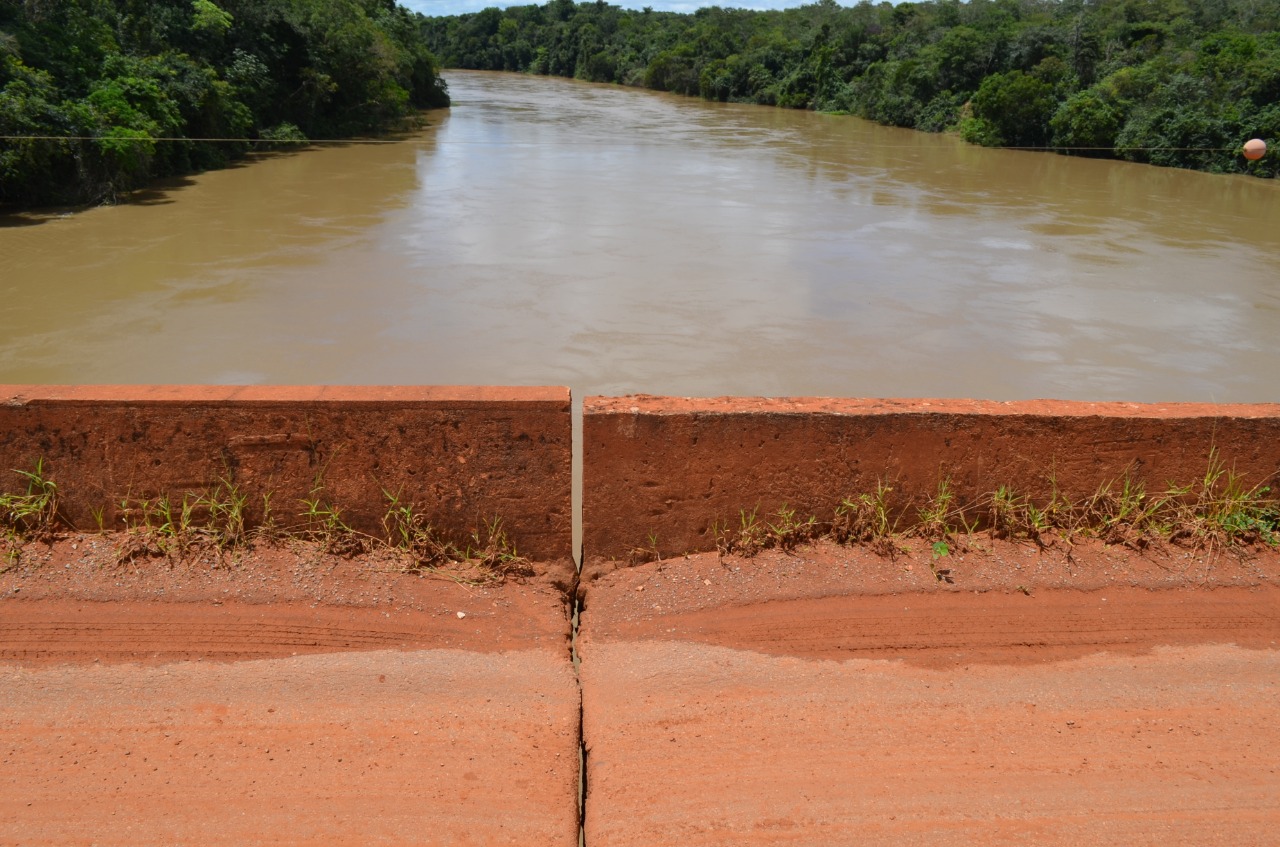 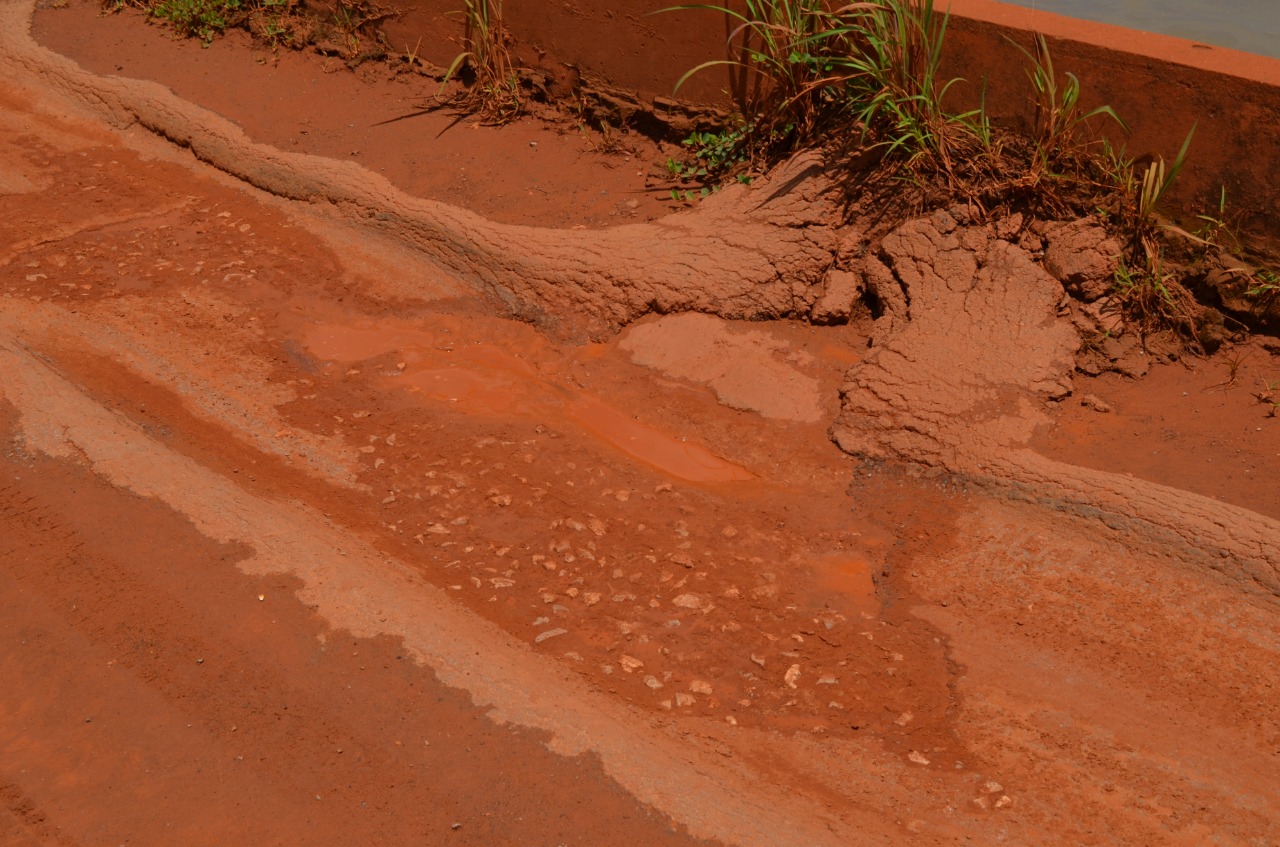 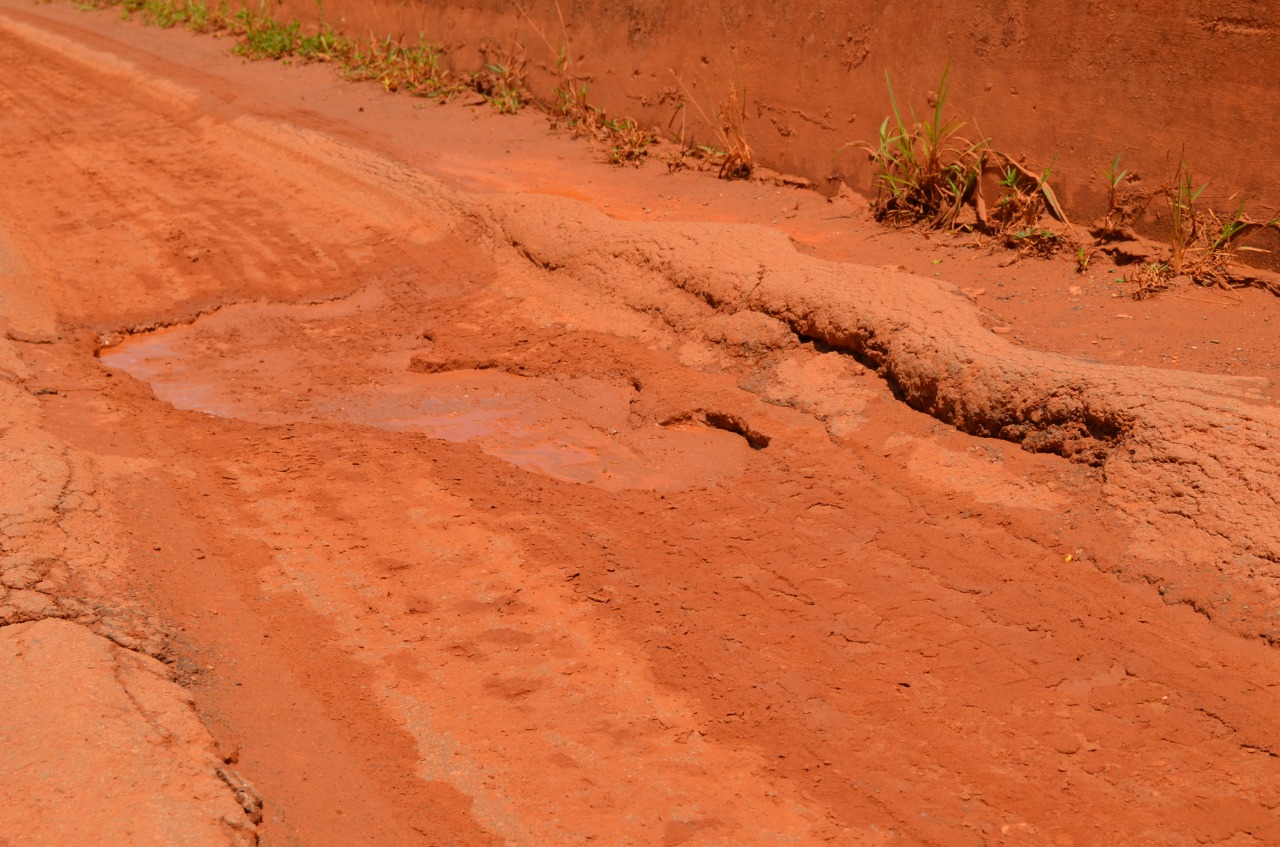 CLAUDIO OLIVEIRAVereador PRPROFESSORA SILVANAVereadora PTBPROFESSORA MARISAVereadora PTBBRUNO DELGADOVereador PMBFÁBIO GAVASSOVereador PSBMAURICIO GOMESVereador PSB